PRODUŽENI BORAVAK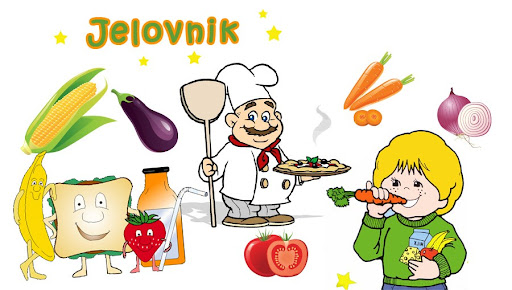 MJESEC: STUDENI 2023.2.11.2023.ČokolinoSaft od junetine s tijestom,zelena salata,kruhVoćna salata3.11.2023.Tortilja punjenaGriz na mlijeku,bananaKeksi,mlijeko6.11.2023.Pohani kruh, čajNjoke u umaku od puretine i povrća,salataVoćni jogurtZobene pahuljice7.11.2023.Dan otvorenih vrataPiroška sa hrenovkom i sokDan otvorenih vrata8.11.2023.Nema nastaveNema nastaveNema nastave9.11.2023.Čokoladne kuglice,mlijekoRizi-bizi,chrispy-pops,kečap,voćePuding od čokolade10.11.2023.Kruh, čajmarmeladaOslić u umaku od rajčice, blitva s krumpiromHrenovke u lisnatom13.11.2023.Kruh, paštetačajPečena vratina, granatir, cikla, kruh, voćeCornflex,Mlijeko14.11.2023.Palenta, jogurtTjestenina s teletinom i povrćem, zelena salataKolač od jogurta15.11.2023.Musli, mlijekoVarivo od piletine i graška, kruh, voćeSirni namaz,Mlijeko, kruh16.11.2023.Topli sendvič,čajMesne okruglice, pire krumpir, kruhVoće,Hladni napitak17.11.2023.Čokolino,mlijekoKnedle s šljivama, milleram, voćeKruh, lino ladaMlijeko20.11.2023.Griz, krašBolognase umak s tijestom, zelena salata, voćeKeksi, mlijeko21.11.2023.Jaje na oko,hrenovke,kruhRižoto od puretine,mješana salata,kruh,voćeKompot od voća22.11.2023.Čokoladne kugliceVarivo od junetine, povrća s njokicama, kruhKolač, čaj23.11.2023.Kruh,namaz,JogurtPileći bataci s mlincima, kiseli krastavciPuding od vanilije24.11.2023.Pohani kruh,MlijekoPohani oslić, granatir, tartar umak, kruh, voćeVoćni jogurtZobeni keksi27.11.2023.Kruh,pašteta,ČajJunetina stroganoff, riža, kruh, kupus, voćeŠtrudla sa sirom,napitak28.11.2023.Kajgana,kruhMlijekoTjestenina carbonare, zelena salata, voćeVoćna salata29.11.2023.Palenta,jogurtGrah varivo, kruh, voćeDomaći keksi30.11.2023.Čokolino,mlijekoPečena piletina, pire krumpir, špinat na mlijekuKiflice,mlijeko